Competition Name:Competition Name:Competition Name:Competition Name:Competition Name:Competition Name: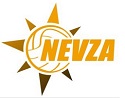 FormsNEVZA - 05SeniorSeniorSeniorU17 / U19U17 / U19U17 / U19TEAM:FormsNEVZA - 05MenMenWomenBoysGirlsGirlsTEAM REGISTRATIONTEAM REGISTRATIONTEAM REGISTRATIONTEAM REGISTRATIONFormsNEVZA - 05CODE:TEAM REGISTRATIONTEAM REGISTRATIONTEAM REGISTRATIONTEAM REGISTRATIONFormsNEVZA - 05Shirt NrSurname & NameSurname & NameSurname & NameSurname & NamePERSONAL DATAPERSONAL DATAPERSONAL DATAHIGHEST REACHHIGHEST REACHNATIONAL PARTICIPATIONNATIONAL PARTICIPATIONNATIONAL PARTICIPATIONShirt NrSurname & NameSurname & NameSurname & NameSurname & NameBirthDateWeight(kg)Heihgt(cm)Spike(cm)2HandsBlockClubCntrSeniorYouthYouthPage 1/2Page 1/2Page 1/2Page 1/2Page 1/2Page 1/2Page 1/2Page 1/2Page 1/2Page 1/2Page 1/2Page 1/2Page 1/2Page 1/2Page 1/2TEAM OFFICIALS (A maximum of 12 players, 4 staff + 1 referee is allowed)TEAM OFFICIALS (A maximum of 12 players, 4 staff + 1 referee is allowed)TEAM OFFICIALS (A maximum of 12 players, 4 staff + 1 referee is allowed)TEAM OFFICIALS (A maximum of 12 players, 4 staff + 1 referee is allowed)TEAM OFFICIALS (A maximum of 12 players, 4 staff + 1 referee is allowed)TEAM OFFICIALS (A maximum of 12 players, 4 staff + 1 referee is allowed)TEAM OFFICIALS (A maximum of 12 players, 4 staff + 1 referee is allowed)TEAM OFFICIALS (A maximum of 12 players, 4 staff + 1 referee is allowed)TEAM OFFICIALS (A maximum of 12 players, 4 staff + 1 referee is allowed)COLOUR OF 2 UNIFORMSCOLOUR OF 2 UNIFORMSCOLOUR OF 2 UNIFORMSCOLOUR OF 2 UNIFORMSCOLOUR OF 2 UNIFORMSCOLOUR OF 2 UNIFORMSCOLOUR OF 2 UNIFORMSCOLOUR OF 2 UNIFORMSCOLOUR OF 2 UNIFORMSCOLOUR OF 2 UNIFORMSFUNCTIONFUNCTIONNAME & FIRST NAMENAME & FIRST NAMENAME & FIRST NAMENAME & FIRST NAMENAME & FIRST NAMEPIECEPIECENo 2No 2No 2No 2No 3No 31. TEAM MANAGER1. TEAM MANAGERSHIRTSHIRT2. HEAD COACH2. HEAD COACHSHORTSHORT3. ASSISTANT COACH3. ASSISTANT COACH4. DOCTORFIVB/CEV ID NrTRAVELINFOTRAVELINFOARRIVALARRIVALARRIVALDEPARTUREDEPARTUREDEPARTUREDEPARTURE5. PHYSIOTHERAPIST5. PHYSIOTHERAPISTCITY OFCITY OFEXTRA OFFICIALS (max 3)Officials 5, 6, 7 and 8 are only accredited if necessary payments to the organizer have been made and agreement made with the organizer.EXTRA OFFICIALS (max 3)Officials 5, 6, 7 and 8 are only accredited if necessary payments to the organizer have been made and agreement made with the organizer.EXTRA OFFICIALS (max 3)Officials 5, 6, 7 and 8 are only accredited if necessary payments to the organizer have been made and agreement made with the organizer.EXTRA OFFICIALS (max 3)Officials 5, 6, 7 and 8 are only accredited if necessary payments to the organizer have been made and agreement made with the organizer.EXTRA OFFICIALS (max 3)Officials 5, 6, 7 and 8 are only accredited if necessary payments to the organizer have been made and agreement made with the organizer.EXTRA OFFICIALS (max 3)Officials 5, 6, 7 and 8 are only accredited if necessary payments to the organizer have been made and agreement made with the organizer.EXTRA OFFICIALS (max 3)Officials 5, 6, 7 and 8 are only accredited if necessary payments to the organizer have been made and agreement made with the organizer.DATEDATEEXTRA OFFICIALS (max 3)Officials 5, 6, 7 and 8 are only accredited if necessary payments to the organizer have been made and agreement made with the organizer.EXTRA OFFICIALS (max 3)Officials 5, 6, 7 and 8 are only accredited if necessary payments to the organizer have been made and agreement made with the organizer.EXTRA OFFICIALS (max 3)Officials 5, 6, 7 and 8 are only accredited if necessary payments to the organizer have been made and agreement made with the organizer.EXTRA OFFICIALS (max 3)Officials 5, 6, 7 and 8 are only accredited if necessary payments to the organizer have been made and agreement made with the organizer.EXTRA OFFICIALS (max 3)Officials 5, 6, 7 and 8 are only accredited if necessary payments to the organizer have been made and agreement made with the organizer.EXTRA OFFICIALS (max 3)Officials 5, 6, 7 and 8 are only accredited if necessary payments to the organizer have been made and agreement made with the organizer.EXTRA OFFICIALS (max 3)Officials 5, 6, 7 and 8 are only accredited if necessary payments to the organizer have been made and agreement made with the organizer.TIMETIME6.      6.      6.      FLIGHTFLIGHT7.      7.      7.      TRAINTRAIN8.      8.      8.      BUSBUSWE THE UNDERSIGNED, DECLARE THAT, IN ACCORDANCE WITH THE OFFICIALREGULATIONS, THE REGISTERED COMPETITORS ARE QUALIFIED FOR THE COMPETITIONSWE THE UNDERSIGNED, DECLARE THAT, IN ACCORDANCE WITH THE OFFICIALREGULATIONS, THE REGISTERED COMPETITORS ARE QUALIFIED FOR THE COMPETITIONSWE THE UNDERSIGNED, DECLARE THAT, IN ACCORDANCE WITH THE OFFICIALREGULATIONS, THE REGISTERED COMPETITORS ARE QUALIFIED FOR THE COMPETITIONSWE THE UNDERSIGNED, DECLARE THAT, IN ACCORDANCE WITH THE OFFICIALREGULATIONS, THE REGISTERED COMPETITORS ARE QUALIFIED FOR THE COMPETITIONSWE THE UNDERSIGNED, DECLARE THAT, IN ACCORDANCE WITH THE OFFICIALREGULATIONS, THE REGISTERED COMPETITORS ARE QUALIFIED FOR THE COMPETITIONSWE THE UNDERSIGNED, DECLARE THAT, IN ACCORDANCE WITH THE OFFICIALREGULATIONS, THE REGISTERED COMPETITORS ARE QUALIFIED FOR THE COMPETITIONSWE THE UNDERSIGNED, DECLARE THAT, IN ACCORDANCE WITH THE OFFICIALREGULATIONS, THE REGISTERED COMPETITORS ARE QUALIFIED FOR THE COMPETITIONSWE THE UNDERSIGNED, DECLARE THAT, IN ACCORDANCE WITH THE OFFICIALREGULATIONS, THE REGISTERED COMPETITORS ARE QUALIFIED FOR THE COMPETITIONSWE THE UNDERSIGNED, DECLARE THAT, IN ACCORDANCE WITH THE OFFICIALREGULATIONS, THE REGISTERED COMPETITORS ARE QUALIFIED FOR THE COMPETITIONSWE THE UNDERSIGNED, DECLARE THAT, IN ACCORDANCE WITH THE OFFICIALREGULATIONS, THE REGISTERED COMPETITORS ARE QUALIFIED FOR THE COMPETITIONSWE THE UNDERSIGNED, DECLARE THAT, IN ACCORDANCE WITH THE OFFICIALREGULATIONS, THE REGISTERED COMPETITORS ARE QUALIFIED FOR THE COMPETITIONSWE THE UNDERSIGNED, DECLARE THAT, IN ACCORDANCE WITH THE OFFICIALREGULATIONS, THE REGISTERED COMPETITORS ARE QUALIFIED FOR THE COMPETITIONSWE THE UNDERSIGNED, DECLARE THAT, IN ACCORDANCE WITH THE OFFICIALREGULATIONS, THE REGISTERED COMPETITORS ARE QUALIFIED FOR THE COMPETITIONSWE THE UNDERSIGNED, DECLARE THAT, IN ACCORDANCE WITH THE OFFICIALREGULATIONS, THE REGISTERED COMPETITORS ARE QUALIFIED FOR THE COMPETITIONSWE THE UNDERSIGNED, DECLARE THAT, IN ACCORDANCE WITH THE OFFICIALREGULATIONS, THE REGISTERED COMPETITORS ARE QUALIFIED FOR THE COMPETITIONSWE THE UNDERSIGNED, DECLARE THAT, IN ACCORDANCE WITH THE OFFICIALREGULATIONS, THE REGISTERED COMPETITORS ARE QUALIFIED FOR THE COMPETITIONSWE THE UNDERSIGNED, DECLARE THAT, IN ACCORDANCE WITH THE OFFICIALREGULATIONS, THE REGISTERED COMPETITORS ARE QUALIFIED FOR THE COMPETITIONSWE THE UNDERSIGNED, DECLARE THAT, IN ACCORDANCE WITH THE OFFICIALREGULATIONS, THE REGISTERED COMPETITORS ARE QUALIFIED FOR THE COMPETITIONSWE THE UNDERSIGNED, DECLARE THAT, IN ACCORDANCE WITH THE OFFICIALREGULATIONS, THE REGISTERED COMPETITORS ARE QUALIFIED FOR THE COMPETITIONSWE THE UNDERSIGNED, DECLARE THAT, IN ACCORDANCE WITH THE OFFICIALREGULATIONS, THE REGISTERED COMPETITORS ARE QUALIFIED FOR THE COMPETITIONSSecretary GeneralPresidentPresidentPresidentPresidentNATIONAL FEDERATION SEALNATIONAL FEDERATION SEALNATIONAL FEDERATION SEALPage 2/2Page 2/2Page 2/2Page 2/2Page 2/2Page 2/2Page 2/2Page 2/2Page 2/2Page 2/2Page 2/2Page 2/2Page 2/2Page 2/2Page 2/2Page 2/2